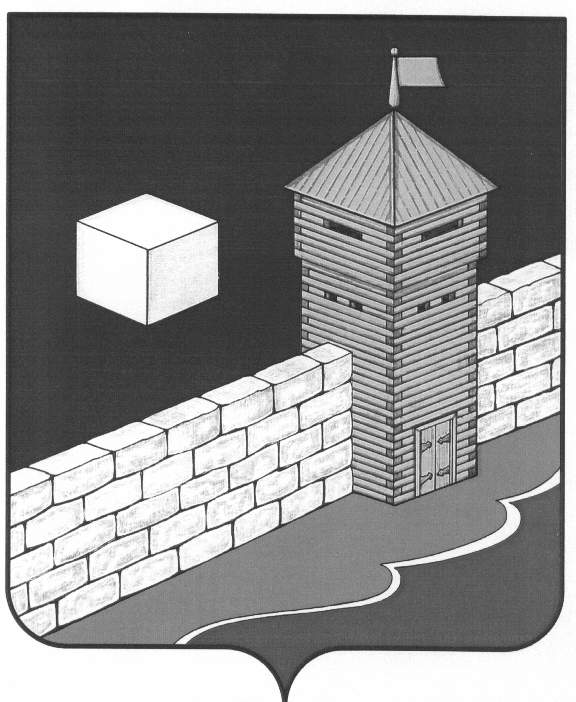 АДМИНИСТРАЦИЯ НОВОБАТУРИНСКОГО СЕЛЬСКОГО ПОСЕЛЕНИЯПОСТАНОВЛЕНИЕ456573,  п. Новобатурино Еткульского района, Челябинской области, ул. Центральная,4Тел./Факс 8(35145) 9 93 68от  12.02.2016 г. №  06-1О проведении публичных слушаний по корректировке 	 местных нормативов градостроительного проектирования Новобатуринского сельского поселенияВ соответствии со статьей 28 Федерального закона №131-ФЗ «Об общих принципах организации местного самоуправления в Российской Федерации» от 06.10.2005г.,  Уставом  Новобатуринского сельского поселения, администрация  Новобатуринского сельского поселения ПОСТАНОВЛЯЕТ:Провести публичные слушания по корректировке местных нормативов градостроительного проектирования Новобатуринского сельского поселения  12 апреля  2016  года в 14.00 часов в здании администрации Новобатуринского сельского поселения.Создать рабочую группу по подготовке и проведению публичных слушаний (Приложение №1).Поручить рабочей группе, осуществить подготовку и проведение публичных слушаний.Опубликовать настоящее постановление в  Вестнике Новобатуринского сельского поселения  и разместить на странице Новобатуринского сельского поселения сайта Еткульского муниципального района в сети «Интернет».  Глава  Новобатуринского   сельского поселения                                                                  А.М. АбдулинПриложение к постановлению        администрации  Новобатуринского сельского поселения № 06-1 от 12.02.2016 г.     Создать рабочую группу по проведению публичных слушаний по  проекту «Внесение изменений в местные нормативы градостроительного проектирования Новобатуринского сельского  в составе:Председатель рабочей группы :  Абдулин А.М.  - глава сельского поселенияЧлены рабочей группы:        	Шундеева Г.В. -  специалист администрации	 Зонова Л.В.     -  специалист администрацииГлава Новобатуринскогосельского поселения	                                             А.М. Абдулин